平成２８年 ２月１０日り	ん	ご	果	樹	課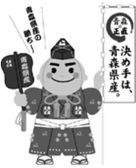 ２７年産りんごの販売価格（２８年１月）について１	産地市場価格１月の産地市場価格は、１kg 当たり１９０円で、前年に比べると１２２％、前３か年平均及び前５か年中庸３か年平均との対比で１１６％となった。依然として輸出が好調で、輸出向けの上位等級品等の引き合いが強いことなどから、高値基調となった。（単位：円/kg、％）(注)価格は産地5市場及び県りんご商協連加入の主要組合員の加重平均(注)前５か年中庸３か年平均は、同月の過去5か年の中庸3か年平均値であり、過去5か年継続して数値のあるものについて算出している。２	消費地市場価格１月の消費地市場価格は、１kg 当たり３１０円で、前年に比べると１０８％、前３か年平均及び前５か年中庸３か年平均との対比で１１０％となった。引き続き輸出が好調で、月の後半まで入荷量が少なかったことに加え、他品目の入荷量も少なかったことから引き合いが強く、価格は高値基調で推移した。（単位：円/kg、％）(注)価格は主要５市場（東京、大阪、名古屋、福岡、札幌）の加重平均(注)前５か年中庸３か年平均は、同月の過去5か年の中庸3か年平均値であり、過去5か年継続して数値のあるものについて算出している。平成27年産りんご品種別平均価格【産地価格】	（単位：円／kg、％）※産地5市場及び県りんご商協連加入の主要組合員の平均価格（加重平均）である。※前5か年中庸3か年平均は、同月の過去5か年の中庸3か年平均値であり、過去5か年継続して数値のあるものについて算出している（以下の表について同じ）。※価格は消費税を含む（以下の表について同じ）。※その他は早生ふじを含む数値である（以下の表について同じ）。【消費地市場価格】	（単位：円／kg、％）※県外消費地市場（東京、大阪、名古屋、福岡、札幌の5市場）での県産りんごの平均価格（加重平均）である。平成27年産りんご県外出荷実績（単位：トン、％）※出荷実績は、生食用として県外に出荷されたものである。平成27年産りんご県外市場販売金額（単位：トン、円／kg、百万円、％）※県外市場及び輸出の合計（小口他、加工は含まない）である。平成27年産りんご加工実績（単位：トン、％）平成27年産国産りんご輸出量及び金額	（単位：トン、百万円、％）［財務省：貿易統計］区分９月１０月１１月１２月１月累 計２７年産156247205188190208２６年産138210174149156176対	比113118118126122118前３か年平均149182187159164178対	比105136110118116117前５か年中庸３か年平均151192187159164179対	比103129110118116116区分９月１０月１１月１２月１月累 計２７年産258280289332310295２６年産249237275304287271対	比104118105109108109前３か年平均265244270305283273対	比97115107109110108前５か年中庸３か年平均263263279305283278対	比98106104109110106区分区分つがる紅玉陸奥ジョナ王林ふじ合計区分区分つがる紅玉陸奥ジョナ王林ふじその他早生ふじ合計1月27年産－17720719614619795(95)1901月26年産－9521019614915793(155)1561月対比－1869910098125102(61)1221月前3か年平均－124196191134168110－1641月対比－14310610310911786－1161月中庸3か年平均－134200194140168110－1641月対比－13210410110411786－1161月累計27年産152176301222199227175(166)2081月累計26年産159160311188158189143(122)1761月累計対比9611097118126120122(136)1181月累計前3か年平均161159250180136198143(142)1781月累計対比94111120123146115122(117)1171月累計中庸3か年平均156165242183146198156(167)1791月累計対比97107124121136115112(99)116区分区分つがる紅玉陸奥ジョナ王林ふじ合計区分区分つがる紅玉陸奥ジョナ王林ふじその他早生ふじ合計1月27年産292314428331299305409－3101月26年産188272385317287281364－2871月対比155115111104104109112－1081月前3か年平均－291369316250283325－2831月対比－108116105120108126－1101月中庸3か年平均－301369322259283337－2831月対比－104116103115108121－1101月累計27年産252297460316309312294(295)2951月累計26年産232271424297287289266(261)2711月累計対比109110108106108108111(113)1091月累計前3か年平均248279422289256293261(265)2731月累計対比102106109109121106113(111)1081月累計中庸3か年平均251284419294265293279(282)2781月累計対比100105110107117106105(105)106区分区分つがる紅玉陸奥ジョナ王林ふじ合計区分区分つがる紅玉陸奥ジョナ王林ふじその他早生ふじ合計1月27年産－2702251,8923,65028,8351,810－36,6821月26年産－2082832,0903,73129,0531,599－36,9641月対比－13080919899113－991月前3か年平均－1982641,9243,68724,5991,314－31,9861月対比－136859899117138－1151月中庸3か年平均－1982652,0393,68723,7441,191－31,2821月対比－136859399121152－1171月累計27年産23,2381,6525476,4179,29461,27040,537(20,366)142,9551月累計26年産23,4781,6286167,5889,39260,53838,109(18,889)141,3491月累計対比99101898599101106(108)1011月累計前3か年平均21,7031,5526887,5748,85552,51532,517(16,359)125,4031月累計対比1071068085105117125(124)1141月累計中庸3か年平均21,2461,5987698,2168,90751,19728,795(14,589)120,7241月累計対比1091037178104120141(140)118区分区分数量単価金額1月27年産35,39631611,1981月26年産35,49729110,3431月対比1001091081月前3か年平均30,6972888,8231月対比1151101271月中庸3か年平均30,1262888,7171月対比1171101281月累計27年産134,90330240,7351月累計26年産132,99327736,8611月累計対比1011091111月累計前3か年平均117,39627832,6351月累計対比1151091251月累計中庸3か年平均112,87328233,0461月累計対比120107123区分区分原料集荷量原料処理量翌月繰越量1月27年産4,3256,3854,1161月26年産2,7404,7142,3541月対比1581351751月前3か年平均2,9024,9192,7501月対比1491301501月中庸3か年平均2,6534,1512,4301月対比1631541691月累計27年産61,36557,2481月累計26年産53,16550,8111月累計対比1151131月累計前3か年平均51,41148,6611月累計対比1191181月累計中庸3か年平均46,43744,0071月累計対比132130